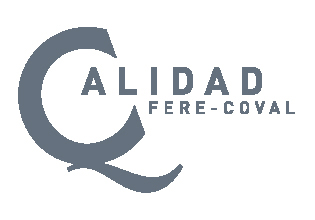 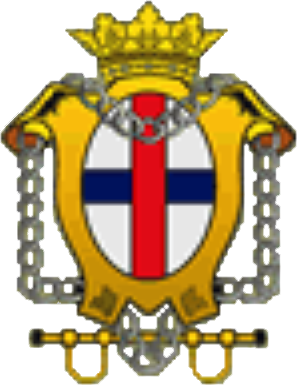 SOPA DE LLETRES SOBRE SOR ÀNGELABusca en la següent sopa de lletres les respostes a aquests preguntes: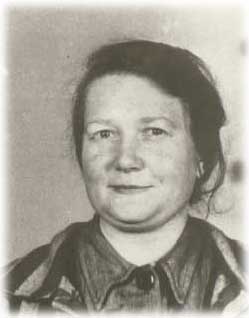 País de naixement de Sor Àngela.¿Què li agradava escriure  en el col·le?¿Per quina raó tanquen l´escola? ¿Quin familiar va anar a la guerra? ¿A quina edat començà a treballar?¿A quina ordre religiosa pertany Sor Ángela?Dedicà la seua su vida als……………… i als………………… .Durant la guerra, els nazis la fan…………………………………… .En el camp de concentració treballa com…………………………. .Mor a conseqüència d´un………………………………… .